Call to Order @ 12:03 PMLast meeting’s minutes approvalApproved QExecutive Officer ReportsPresident: Janina DeisenriederICMR/ Intermedia presentation before Janina’s updatesPresentation by Drew Hooke and Merrilee SchoenInvitation to our Open House tomorrow - lots of pizza, lots of art! If you can’t make it, content will be posted on social media.Collab with UMM on printmaking workshops - Merrillee will share info with available Collaboration with the forestry department coming up as wellMed Cert. Program: Working with grad students to get certification in something that involves art and medicine 2022 Calendar coming out soon as well All of the slides in Drew’s presentation - IMRC Center Overview: https://drive.google.com/file/d/1LhWAGGnEqoITTZ1WdGY5tcabGv37QbQq/view?usp=sharingReach out to merrilee.schoen@maine.edu ot susan.lynn.smith@maine.edu or drew.hooke@maine.edu if you have any questions.Regarding emergency funding: The executive committee has discussed emergency funding, but it is not possible to provide it in a sustainable manner. I am working on a list with resources/ funding opportunities for the summer, including GSG’s research fellowship and Graduate Assistantships over the summer, such as this one: https://umaine.edu/graduate/2021/12/02/graduate-assistant-the-graduate-school/Link to the GA opening in the Graduate School:    https://umaine.edu/graduate/2021/12/02/graduate-assistant-the-graduate-school/ Stay connected with us via social media and email newsletters over winter break for updates regarding the student symposium and the spring appreciation event!Vice President: Komala Shivanna Student Symposium Updates - Voting Form Results41 responded - 7.3% No, 92.7% Yes5 no responseWill be moving budget up from $5,000 to $7,500 Will be a hybrid event Secretary: Hannah HolbrookTreasurer: Isuru Waduge - not present OPD Officer: Danielle GabrielliWorking on land statement for GSG End of the year program where we can invite other DEI groups of campus to create a Symposium Still collecting items for veterans - toothbrushes, cross puzzles, mouthwash, ect is being collected by box outside of the GSG office. Board of Trustees Rep: Ameya Karapurkar - not present Grants Officer: Meetha James We have materials for the website for the Spring Grants that will be uploaded soon. Deputy Grants Officer: Robert JarrettNew Subcategories for Degree-Related GrantsIf you’re applying for Spring grants, it can be used for summer presentations, research, etc. Old BusinessSenator Updates & General AnnouncementsIntroduction of new student success manager Silverio BarreraSilverio goes by Ace. Email: silverio.barrera@maine.eduGot a degree in international affairs and a high education degree. Job: advise students on resources, and help them succeed in getting their degree. Wants to continue events that predecessor had started (ex: professional development workshops, etc)Human Dimensions of Climate Change Student Discussion Wrote open letter to delegates in COP 26: https://docs.google.com/document/d/1O4X0dLs7AlwrPvBlebeqXqcKpNm3K1ARRMh_IQCb0eE/edit?usp=sharing Feel free to sign!Adjournment @ 12:49 PM 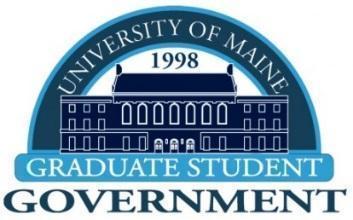 Meeting AgendaFall 2021 | Noon - 1 PMMonday, December 6, 2021Zoom MeetingJoin from PC, Mac, Linux, iOS or Android: https://maine.zoom.us/j/88427983268